Money Matters Referral Form      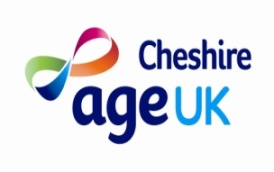 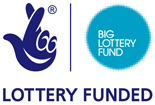 Age UK Cheshire Operates the Money Matters Project for people who: Are aged 55 years and overLive in CheshireHave capacity to make decisions and remember agreed actionsAre able and willing to discuss personal & financial matters with a MentorRegistered Charity No. 1091608  